Maths Curriculum Overview 2021-2022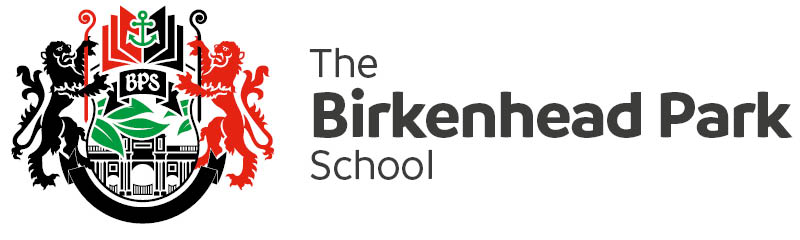 LP1LP2LP3Year 7SequencesFunction MachinesOperationsExpressionsPlace ValueRoundingWorking with numberFractionsDataOperationsDecimalsArea and PerimeterPercentagesEquationsAnglesDataProbabilityHCF and LCMYear 8Multiples and FactorsNumberFractionsDecimalsSequencesExpressionsEquationsConstructing TrianglesAngles in a TriangleAngles in a Quadrilateral Angles on parallel lines Area and Perimeter FDPPercentagesRatioSDTEstimationCirclesArea and circumference of circlesVolume and Surface AreaGraphs/ DataYear 9Number Core SkillsFractionsFDPAlgebra Core SkillsExpressionsEquationsInequalitiesSequencesGraphsCompound MeasureRatio Core SkillsProportionSimilarityConstructionsPythagorasCirclesArea and Perimeter TransformationsDataProbabilityYear 10GCSE ContentGCSE ContentGCSE ContentYear 11GCSE ContentGCSE ContentGCSE Content